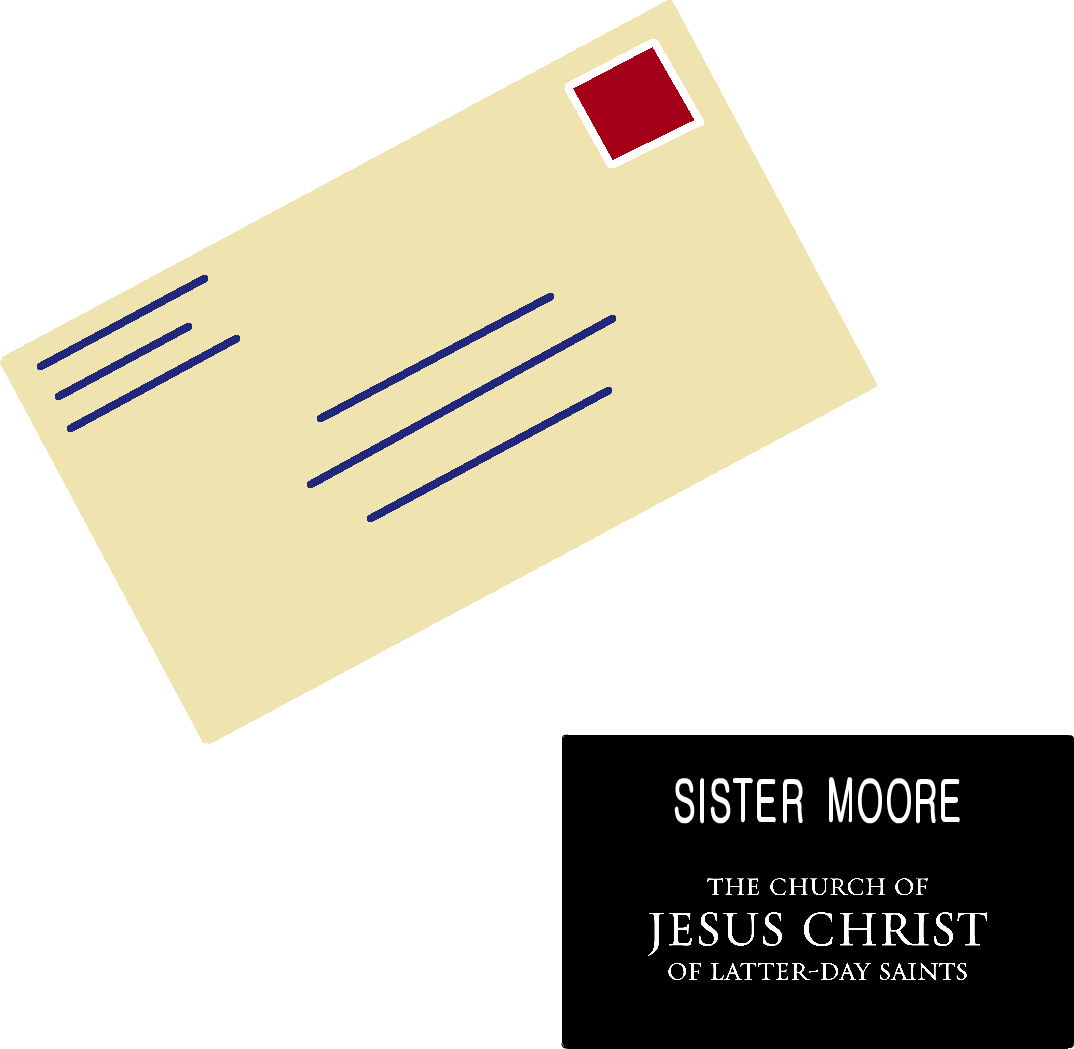 Bízom, elhívnak misszióba,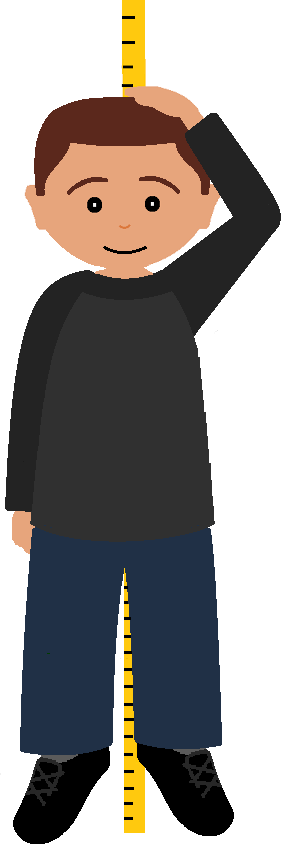 Szeretnék aznap 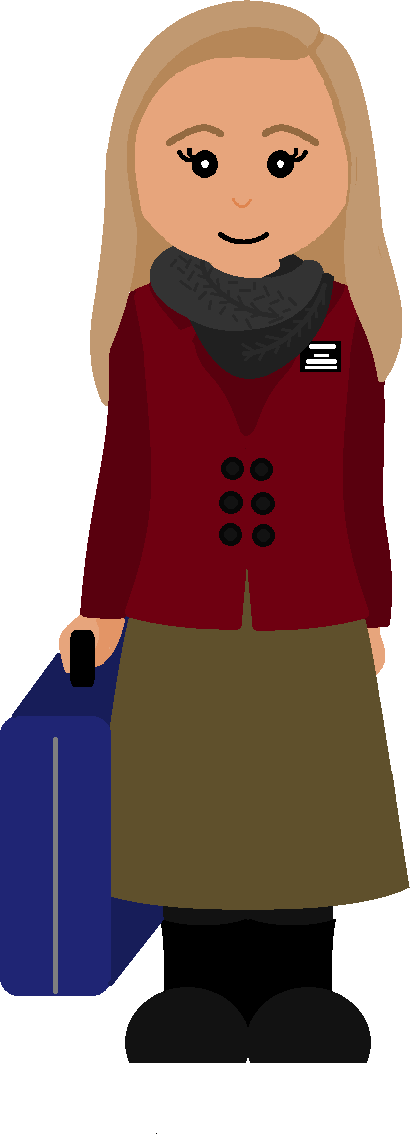 készen állni,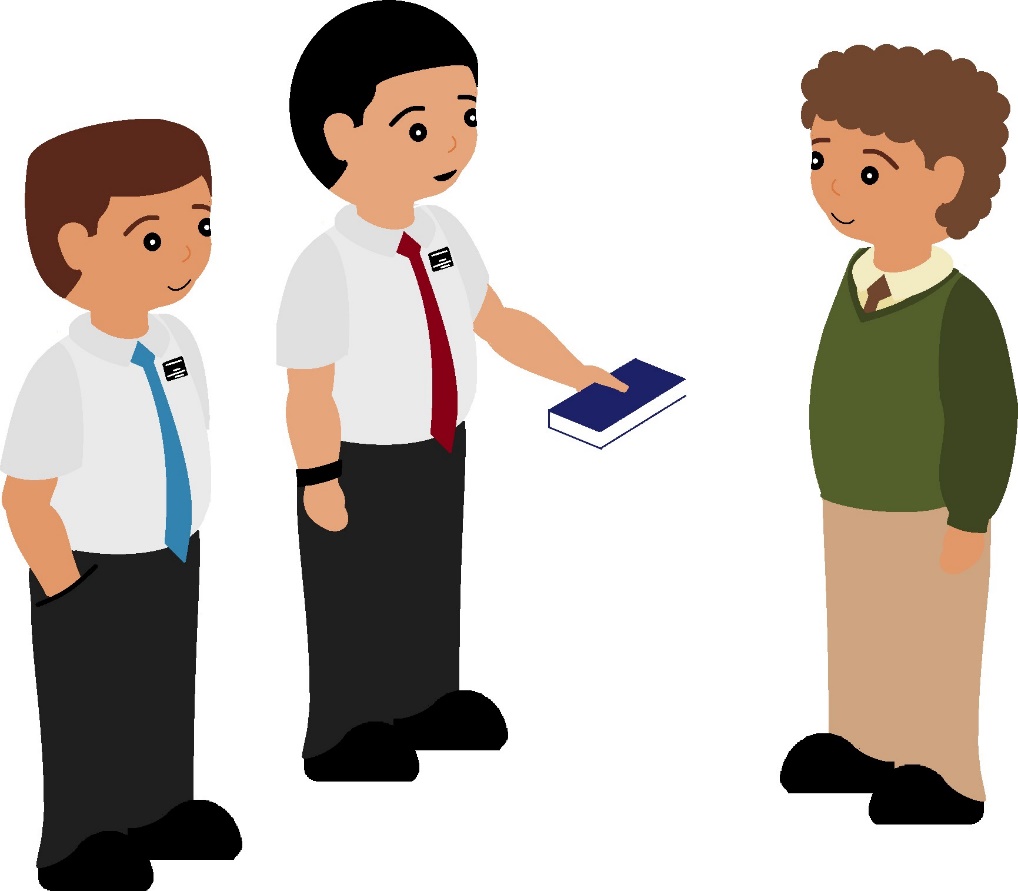 És buzgón szolgálni majd misszióm során.Bízom, hogy megtalálom őket,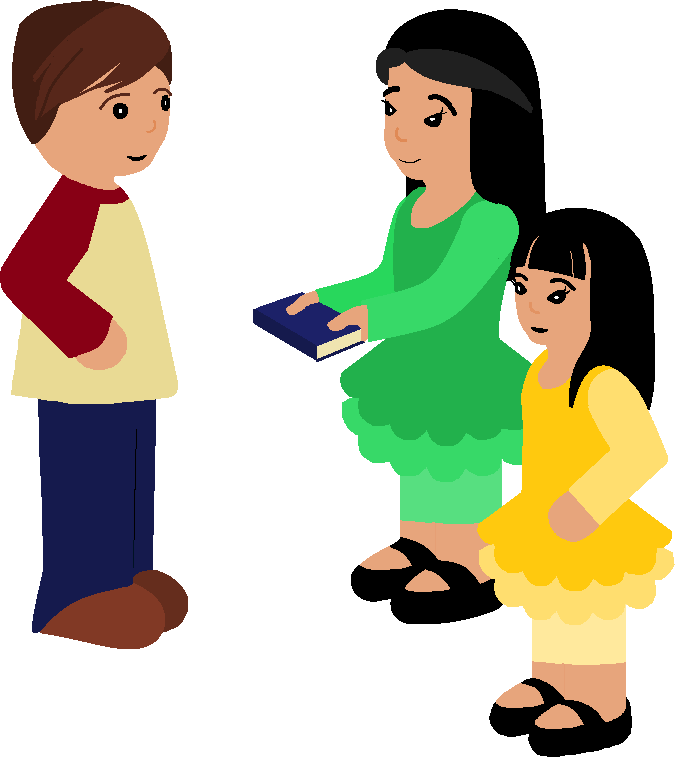 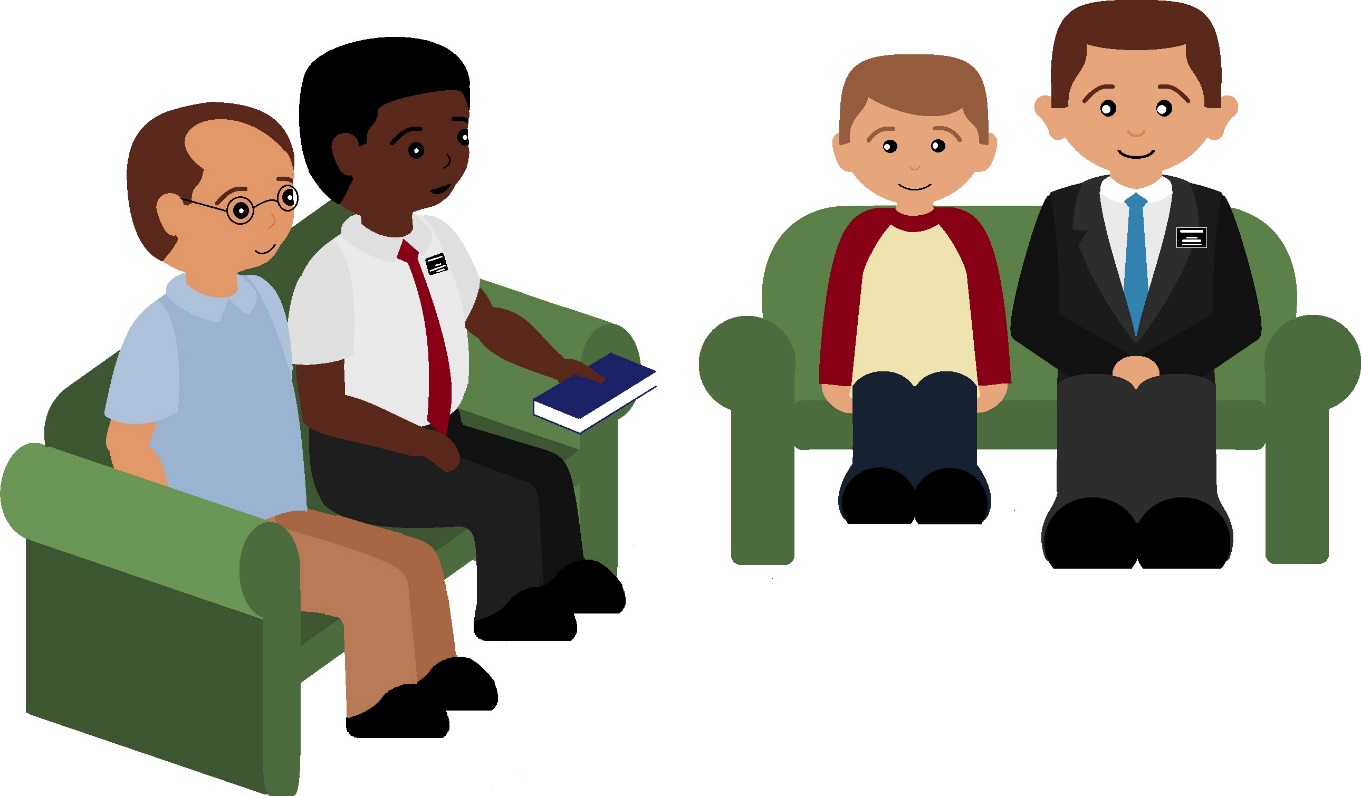 Kik vágynak az igazságra.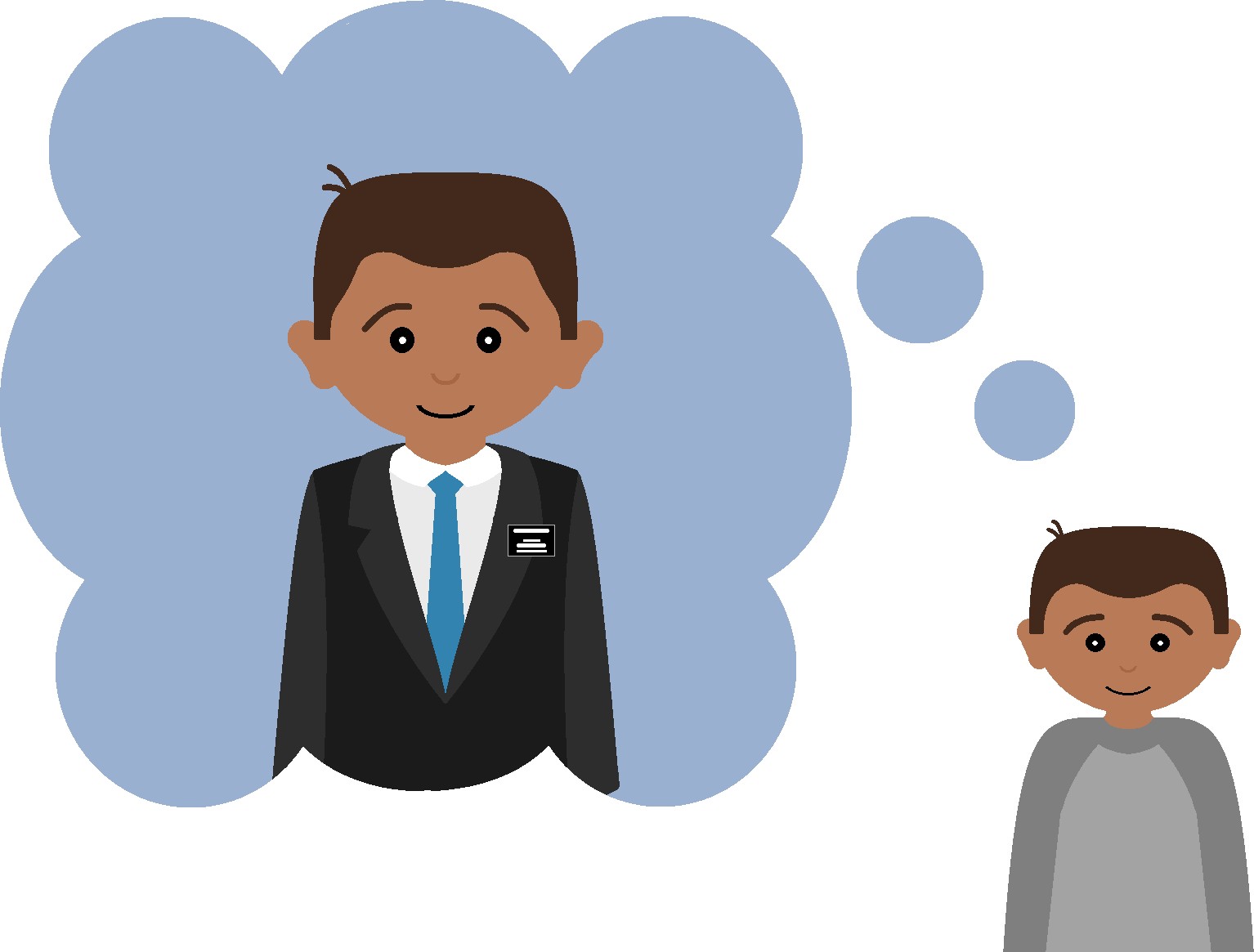 Szeretnék isszióba menni,Hogy fiatalon így szolgáljam az Urat.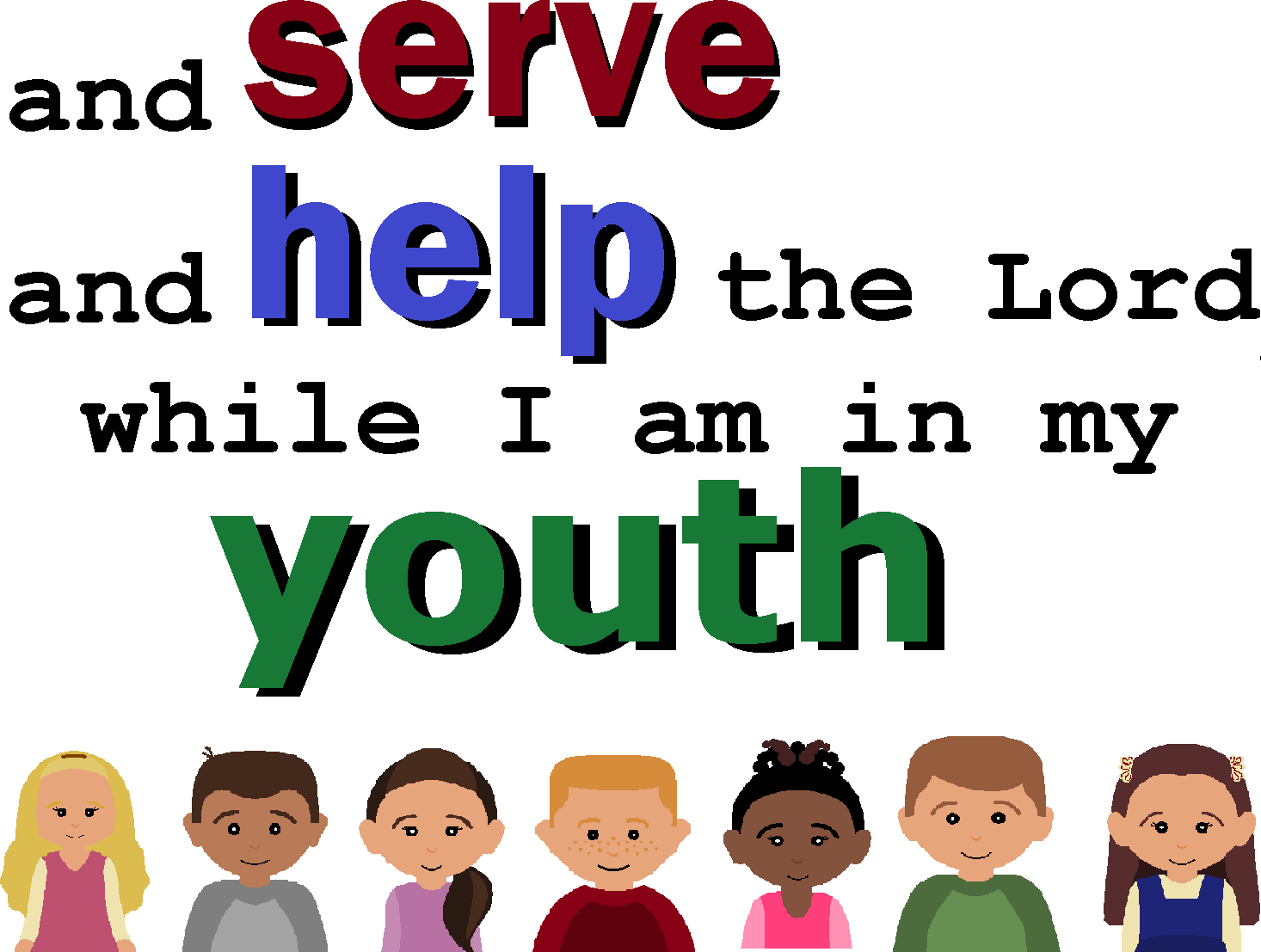 